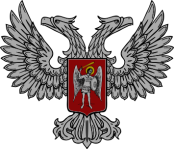 АДМИНИСТРАЦИЯ ГОРОДА ГОРЛОВКАРАСПОРЯЖЕНИЕглавы администрации28 февраля 2017 г.		                               № 147-рг. ГорловкаО передаче товарно-материальных ценностей коммунальному предприятию «Простор»	С целью обеспечения безопасности дорожного движения, руководствуясь   статьей   9   Закона  Донецкой  Народной  Республики «О дорожном движении»,     п. 3.2.3, п. 4.1. Положения об администрации города Горловка, утвержденного распоряжением главы администрации от 13 февраля 2015 года № 1-рУправлению жилищно-коммунального хозяйства администрации г. Горловка (Конев) передать коммунальному предприятию «Простор» (Третьяков) дорожные знаки согласно перечню (прилагается).И.о. главы администрации				        	      И.С. ПРИХОДЬКОПриложение							к распоряжениюглавы администрации								от 28.02.2017 г. № 147-рПереченьдорожных знаковУправляющий делами						Н.Ю. БотвинаПеречень дорожных знаков подготовлен управлением жилищно-коммунального хозяйства администрации г. ГорловкаИ.о. начальника управления 					Р.Г. Конев№ п/пНаименованиеКол-во, едПервоначальная стоимость, рос.руб.Износ, рос. руб.Остаточная стоимость, рос. руб.1знак плоский 1.5.123290164616442знак плоский 1.3923290164616443знак плоский 2.134935246924664знак плоский 2.324090204620445знак плоский 2.512045102310226знак плоский 2.612045102310227знак плоский 3.2136135306930668знак плоский 3.324090204620449знак плоский 3.345102255115511010знак плоский 5.5240902046204411знак плоский 5.7.11164582382212знак плоский 3.29240902046204413стойка для знака 3,5м1322009110111099814кронштейн5410520552050ИТОГО44760843806438020